ПЕРЕЧЕНЬземельных участков, подобранных для включения в фонд перераспределения земельдля последующего предоставления субъектам хозяйствования частной формы собственности, включая крестьянские (фермерские) хозяйстваЗемельный участок ОАО «Ульяновское Агро» (пункт 2 перечня) 								     Приложение 2                                                                                                                                          к решению Чаусского                                                                                                                                           районного исполнительного комитета _________                                                                                                                                                 №  ______                                                                                                                      Земельные участки ОАО «Рудея Гранд» (пункт 1 перечня)Земельные участки ОАО «Ульяновское Агро» (пункт 3 перечня)Земли запаса (пункт 4 перечня)Земли запаса (пункт 5 перечня)№ п.п.Наименование землепользователя/дата и номер решения о включении в фонд перераспределения земельного участкаКоличество земельных участковПлощадь каждого земельного участка, гаИз нихИз нихИз нихБалл плодородия почвБалл кадастровой оценкиФактическое состояние земельного участкаМестоположение участка (адрес участка)Номер страницы альбома№ п.п.Наименование землепользователя/дата и номер решения о включении в фонд перераспределения земельного участкаКоличество земельных участковПлощадь каждого земельного участка, гапахотныхЛуговые естественныеПод постоянными культурамиБалл плодородия почвБалл кадастровой оценкиФактическое состояние земельного участкаМестоположение участка (адрес участка)Номер страницы альбома1.Открытое акционерное общество (далее – ОАО) «Рудея Гранд»1участок 1-1,46231,3782--18,916,4Используется для посева зерновых культур вблизиаг.Кадино52.Открытое акционерное общество (далее – ОАО) «Ульяновское Агро»1участок 2-7,1065-4,0414-6,7-12,24,9-11,4Не используетсявблизид.Рагозинка63.Открытое акционерное общество (далее – ОАО) «Ульяновское Агро»1участок 3- 45,3199-43,4175-31,529,2Используется для посева зерновых культурвблизиаг.Сластены74Земли запаса1участок 4- 5,67495,4348--21,323,1Используется для посева зерновых культурвблизид.Приозерная85Открытое акционерное общество (далее – ОАО) «Агросервис», г.Чаусы1участок 5- 9,3291-7,7465-24,021,1Не используетсявблизид.Вилейка9Местоположение земельного участка   Обзорная схема 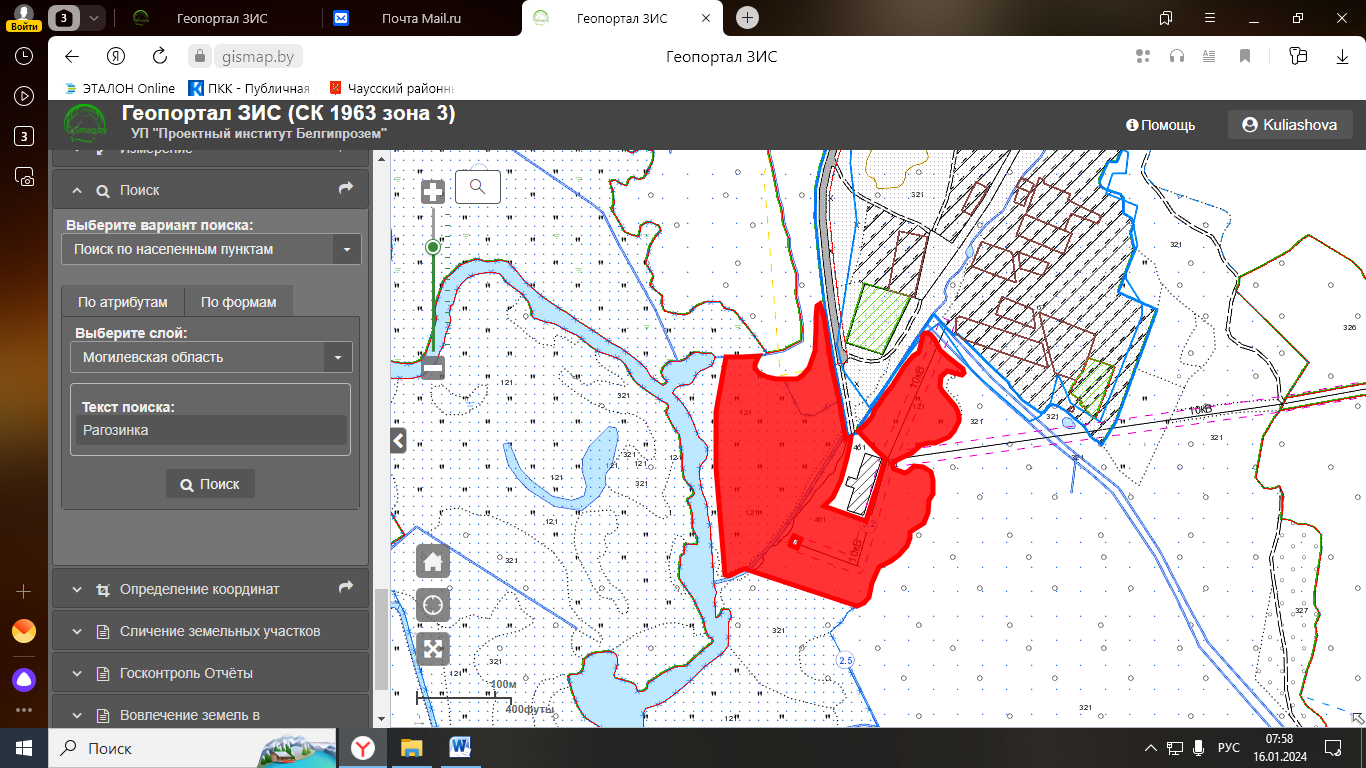 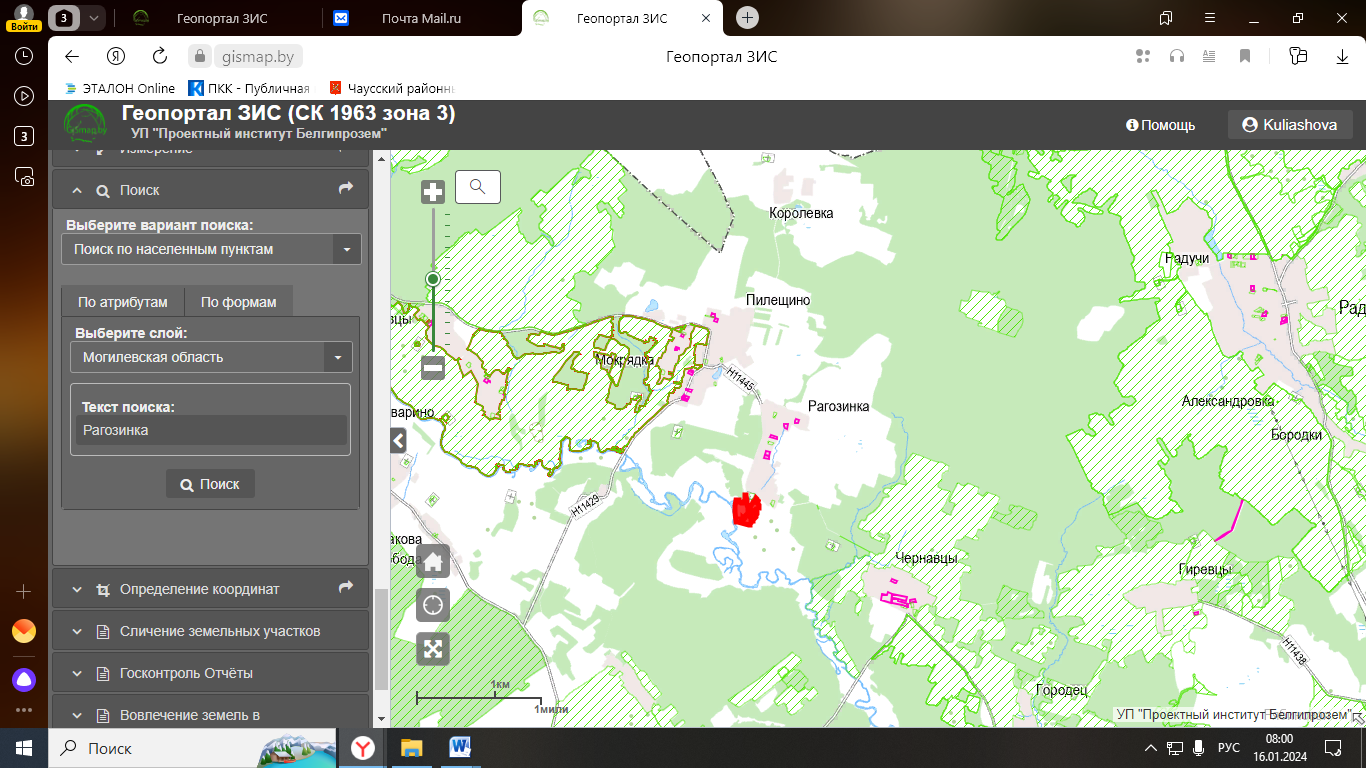 Причины включения земельного участка в фонд перераспределения земель:- ходатайство ОАО «Ульяновское Агро» о включении земельныхучастка  № 2 в фонд перераспределения земель Чаусского района для ведения КФХ.Условные обозначения:                        - земельный участок, подобранный                        для включения в фонд перераспределения земельМестоположение земельного участкаОбзорная схема 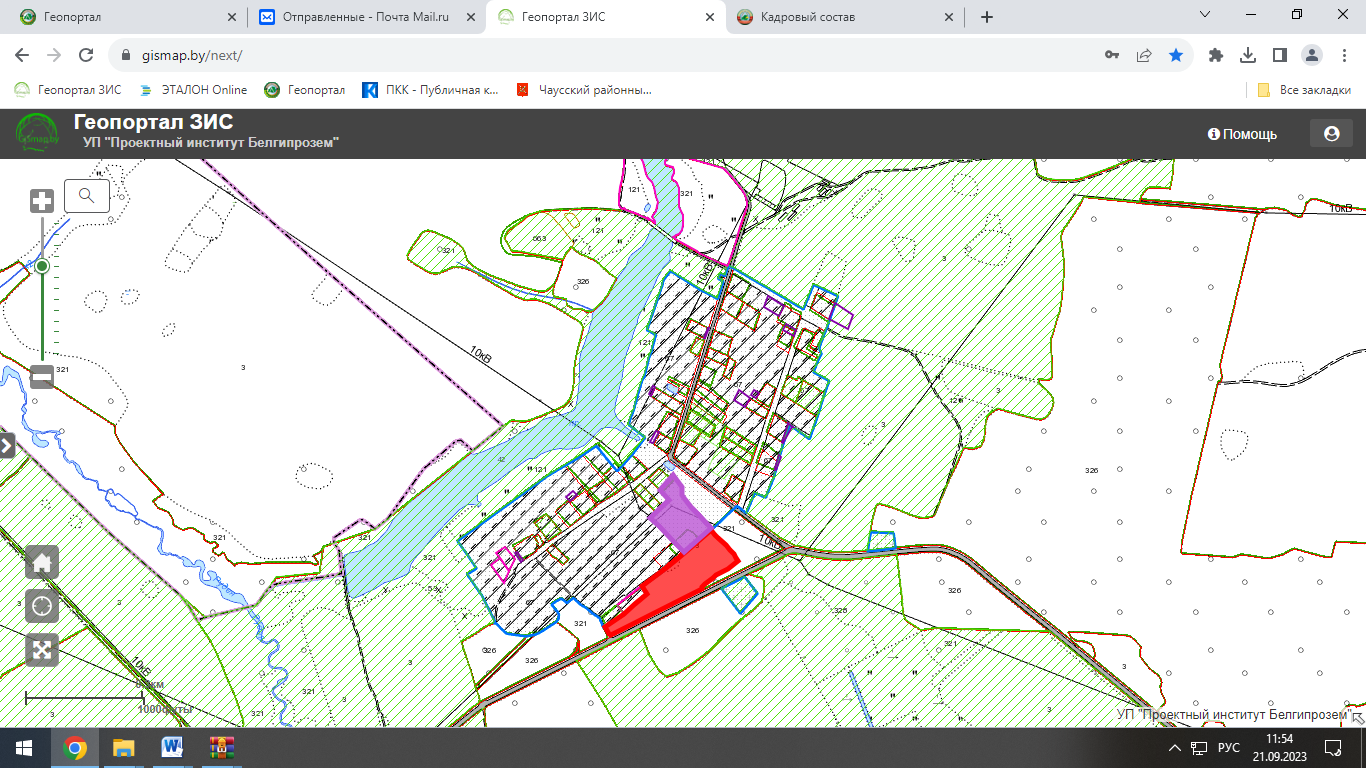 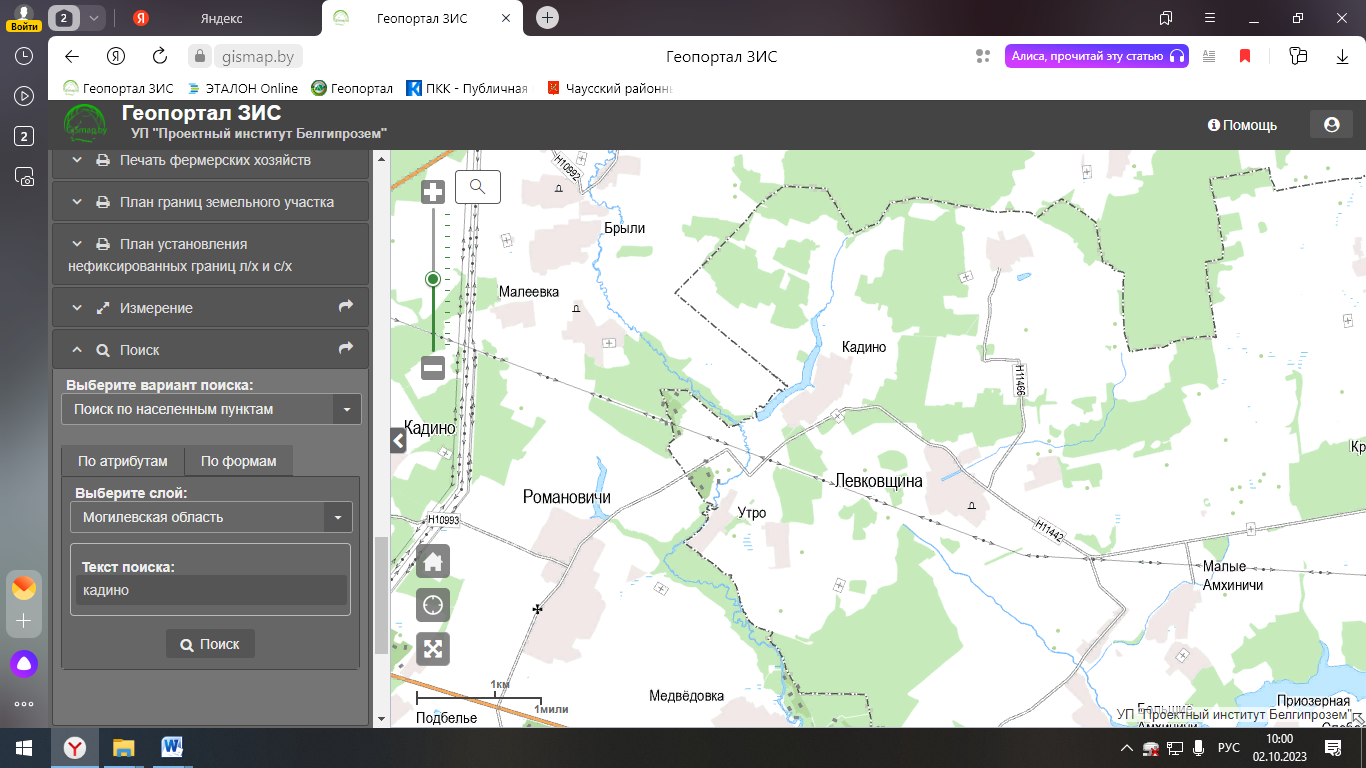 Причины включения земельного участка в фонд перераспределения земель:- ходатайство ОАО «Рудея Гранд» о включении земельныхучастков №1 и №2 в фонд перераспределения земель Чаусского района для ведения КФХ.Условные обозначения:                        - земельные участки, подобранные                        для включения в фонд перераспределения земель Местоположение земельного участкаОбзорная схема 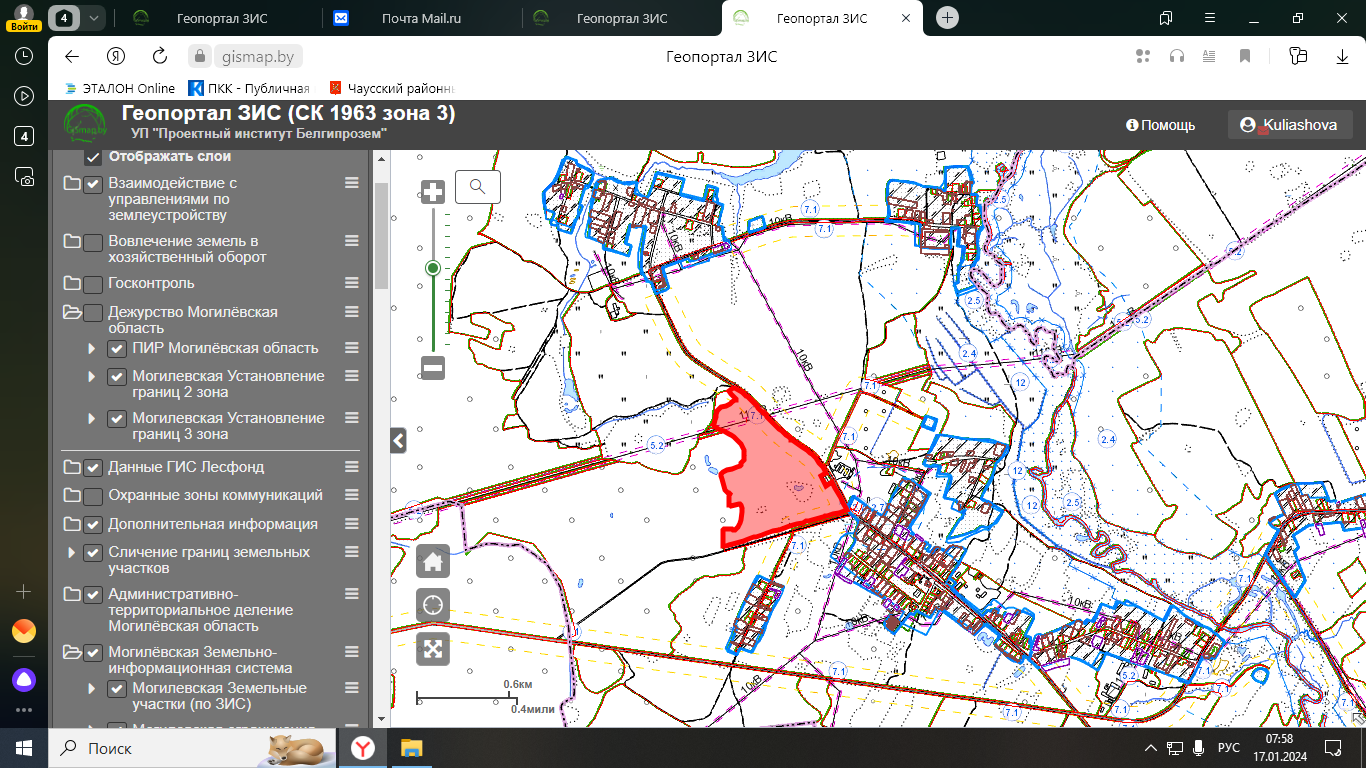 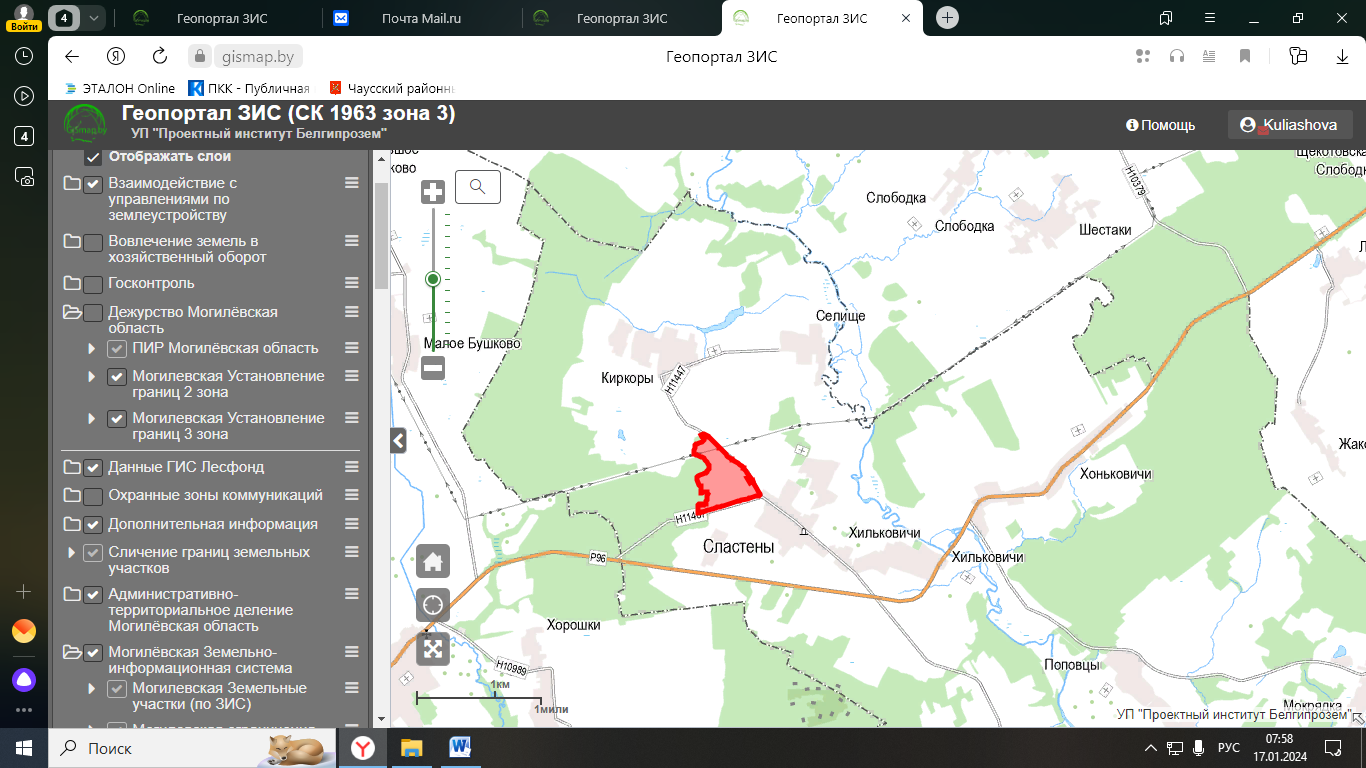 Причины включения земельного участка в фонд перераспределения земель:- ходатайство ОАО «Ульяновское Агро» о включении земельныхучастка  № 3 в фонд перераспределения земель Чаусского района для ведения КФХ.Условные обозначения:                        - земельный участок, подобранный                        для включения в фонд перераспределения земель Местоположение земельного участкаОбзорная схема 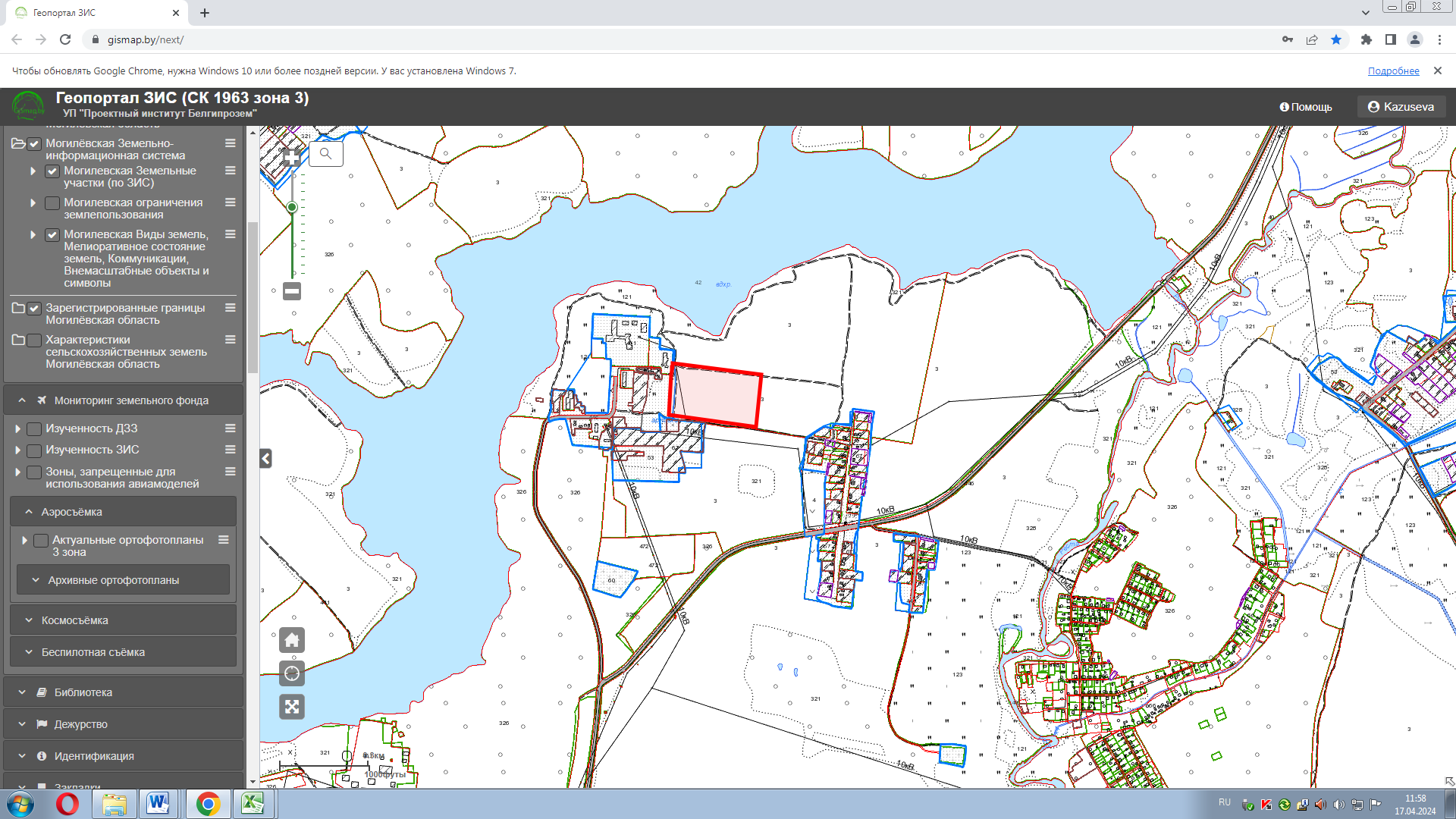 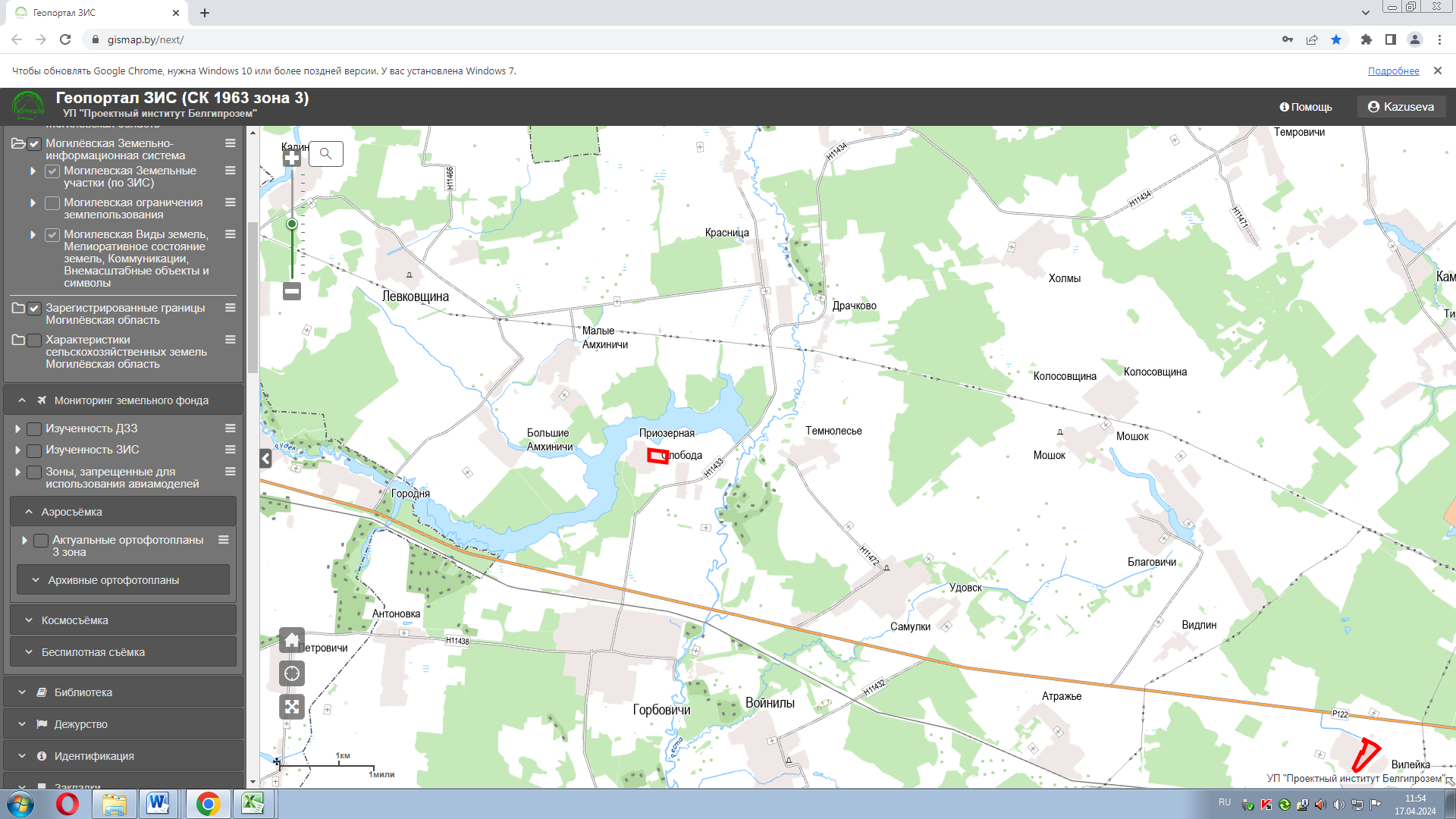 Причины включения земельного участка в фонд перераспределения земель:- земли запаса Условные обозначения:                        - земельный участок, подобранный                     для включения в фонд перераспределения земельМестоположение земельного участкаОбзорная схема 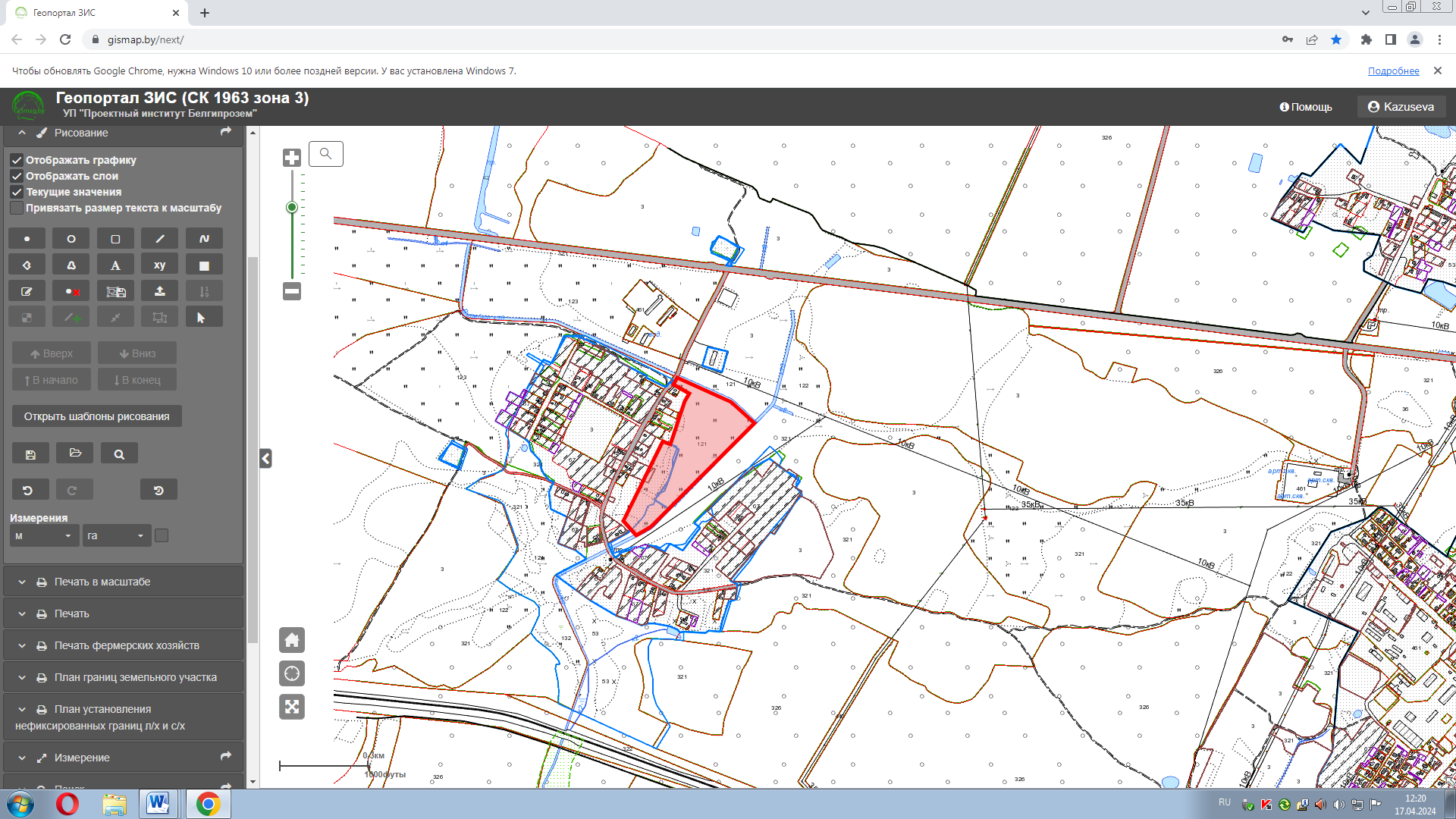 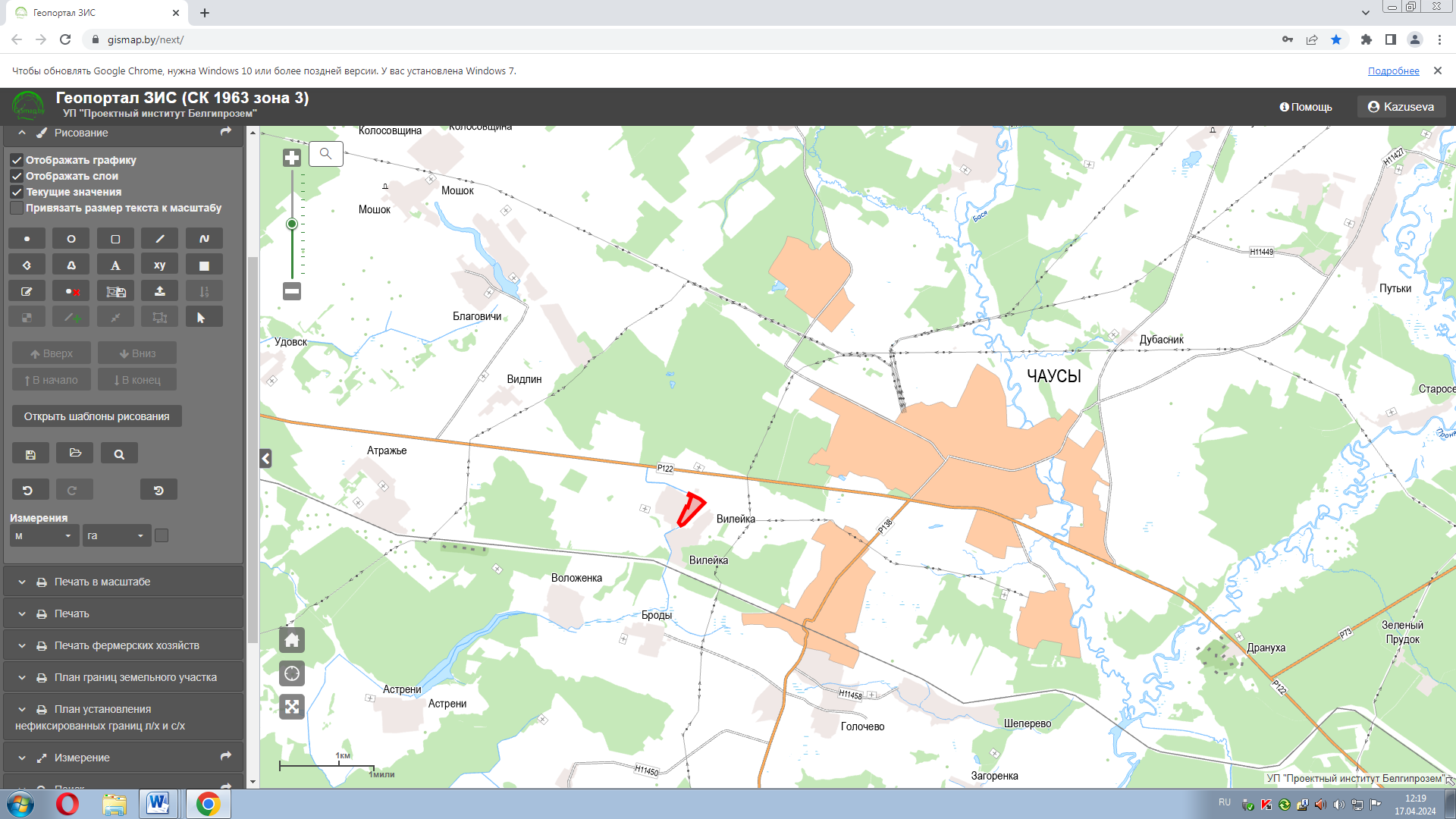 Причины включения земельного участка в фонд перераспределения земель:- ходатайство ОАО «Агросервис», г.Чаусы о включении земельного участка  № 5 в фонд перераспределения земель Чаусского района для ведения КФХ.Условные обозначения:                        - земельный участок, подобранный                     для включения в фонд перераспределения земель